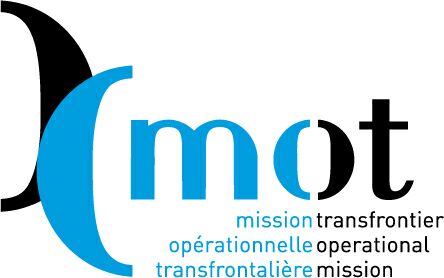 QuestionnaireQUELS IMPACTS DU RENFORCEMENT DES CONTRÔLES AUX FRONTIÈRES POUR LES TERRITOIRES (TRANS)FRONTALIERS ?CONTACT MOT 

Alexandra LAFONT, Chargée de mission +33 1 55 80 56 87 alexandra.lafont@mot.asso.frMission Opérationnelle Transfrontalière, 38 rue des Bourdonnais, 75001 Paris, Francewww.espaces-transfrontaliers.eu CONTEXTEL’ouverture des frontières est une ressource pour les habitants des territoires transfrontaliers, remise en cause par le renforcement des contrôles aux frontières dans l’actualité récente. Les multiples contrôles fixes et mobiles le long des frontières ont ainsi occasionné une gêne dans les habitudes de circulation des territoires transfrontaliers ; les effets économiques, sociaux, culturels observés demandent à être objectivés et quantifiés. Dans la perspective de la conférence-débat « Frontières : une ressource pour les habitants des territoires transfrontaliers » organisée par la Mission Opérationnelle Transfrontalière (MOT) le 24 mai 2016 au Musée national de l’Histoire de l’immigration, la MOT vous fait parvenir ce questionnaire. Il nous permettra de mieux évaluer la situation aux frontières et le ressenti des territoires transfrontaliers, et servira à nourrir les débats à partir de vos témoignages et illustrations concrètes de votre territoire.  Vous trouverez ci-après un questionnaire que nous vous demandons de bien vouloir nous retourner d’ici au lundi 11 avril 2016.  Nous vous remercions par avance et restons à votre disposition pour toute question. Structure : Nom de l’interlocuteur :    Courriel : Frontière concernée : REALITES DES CONTRÔLES AUX FRONTIÈRESSuite aux récents renforcements des contrôles aux frontières : Comment se manifestent ces contrôles sur votre frontière ?  Tous les points de passage sont concernés Les principaux points de passage sont concernés Une minorité des points de passage sont concernés Contrôles systématiques Contrôles aléatoires / ponctuels Merci de nous préciser les moyens engagés Est-ce que vous constatez une évolution depuis la mise en place des contrôles ? Si oui, laquelle.Réponse : RESSENTI DES HABITANTS SUR LE TERRITOIRE VIS-A-VIS DES CONTRÔLESQuel a été le ressenti des habitants de votre territoire ? Est-ce que cette situation : est jugée utile par les habitants ? est acceptée par les habitants ? les habitants expriment des doutes ? les habitants expriment un sentiment de lassitude / de rejet ? Est-ce que vous constatez une différence d’appréciation de part et d’autre de la frontière ? Merci de préciser.Autres remarques. Merci de préciser.Réponse : EFFETS DES CONTRÔLES SUR LES TRANSPORTSTRAFIC ROUTIERAvez-vous observé des effets sur le trafic routier ? Merci de préciser.Ces effets/gênes éventuels au passage de la frontière sont-ils constatés :  notamment aux heures de pointe ? également hors heures de pointe ? pas d’effet constaté par rapport au trafic habituel.  tous les points de passage sont concernés par ces effets. seulement une partie des points de passage sont concernés.Est-ce que vous constatez une évolution depuis la mise en place des contrôles ? Si oui, laquelle.Décrivez-nous la situation : TRANSPORTS EN COMMUNAvez-vous observé des effets sur les transports en commun transfrontaliers (bus, tramways, TER, trains etc.). Merci de préciser. Diminution du service Changements d’horaires Annulations AutreAujourd’hui, où en êtes-vous par rapport à la situation antérieure (retour à la normale etc.) ?  Décrivez-nous la situation : IMPACTS SUR LA COOPERATION TRANSFRONTALIEREDOMAINES AFFECTÉS Quels domaines ont été affectés sur votre territoire transfrontalier par les contrôles ? Consommation Culture et loisirs Développement économique, recherche, innovation Emploi Enseignement supérieur Environnement (déchets, eau…) Santé Services publics Transports Tourisme Vie sociale et familiale Autre  Merci de préciser : IMPACT SUR LA SOCIÉTÉ CIVILE  /  LA VIE QUOTIDIENNE DES FRONTALIERSAvez-vous eu connaissance d’effets sur la vie quotidienne des travailleurs / étudiants / apprentis frontaliers (en dehors des questions de transports évoquées ci-dessus)  difficulté à l’embauche  horaires perturbés autreSi oui, lesquels ?Merci de préciser : Avez-vous eu connaissance d’effets sur la vie sociale et familiale (directions d’établissements scolaires, témoignages de familles etc.) ? trajet domicile-école accueil/garde/école des enfants visites à la famille autres Si oui, lesquels ?Réponse : Avez-vous eu connaissance d’effets sur les loisirs des frontaliers et la vie culturelle de votre territoire sur la fréquentation des établissements de loisirs  autre Si oui, lesquels ?Réponse : IMPACT SUR LE MONDE ÉCONOMIQUEAvez-vous eu connaissance d’effets sur l’activité économique ?  Difficulté en termes d’embauches de travailleurs frontaliers Ralentissement de l’activité économique  Autre. Merci de préciserSi oui, merci de préciser les secteurs affectés et/ou d’éventuelles évaluations des pertes occasionnéesMerci de préciser : IMPACT SUR LES AUTORITÉS LOCALESQuelles sont les effets sur les autorités locales / les acteurs de la coopération transfrontalière ?  dans leurs activités de coopération transfrontalière dans la réalisation de missions transfrontalières (de services publics etc.) autreMerci de préciser : AUTRES IMPACTS CONSTATÉSAvez-vous constaté sur votre territoire d’autres effets du renforcement des contrôles aux frontières ? Ces constats sur les contrôles aux frontières françaises en général sont-ils partagés avec vos voisins ? Avez-vous d’autres remarques ?Merci de préciser : SOLUTIONS MISES EN PLACE En tant que structure, avez-vous pris des mesures pour vous adapter à cette situation ? Si oui, lesquelles (pour quelle durée, coût engagé) ?  démarche transfrontalière en lien avec vos partenaires  démarche transfrontalière en tant que structure transfrontalière  autreMerci de préciser : Savez-vous si des mesures ont été prises par d’autres acteurs du territoire ? Si oui, lesquelles (pour quelle durée, coût engagé) ? Merci de préciser : Avez-vous connaissance des solutions apportées à la situation actuelle sur votre frontière, initiées au niveau régional, national ou européen ? Selon vous, quelle solution est nécessaire pour résoudre les difficultés actuelles ?Si oui lesquelles ?Merci de préciser : 